ИНФОРМАЦИЯоб организации поездки в кумыкский театр г. Махачкалыс учащимися 3-5-х классов МКОУ «Сулевкентская СОШ им.С.А.Абдуллаева»12. 11. 2017 годаВ целях знакомства  с театром, привития  детям культуры посещения театра, популяризации  театрального искусства,  выработки положительно-эмоциональных переживаний, связанных с посещением театра,  РУО Хасавюртовского района организовало 12. 11. 2017г. коллективную поездку детей районных школ в кумыкский театр г. Махачкалы.В качестве сопровождающих учителей с детьми нашей школы, то есть МКОУ «Сулевкентская СОШ им.С.А.Абдуллаева» ездили учителя начальных классов Алиева Т.А.  и  Аликадиева М.М.Воскресный день   для учащихся школы превратился в театральный праздник. Это была первая поездка детей в театр.  В театре города Махачкалы  вниманию детей   был представлен музыкальный спектакль   «Давайте жить дружно».Ребятам очень понравилась эта музыкальная сказка. В спектакле много пели, танцевали, шутили.  Очень выразительными,  красочными и  красивыми были  костюмы  артистов театра. Дети дружно хлопали под красивый танец артистов.  Больше всех ребятам понравился  Леопольд,  потому что он  был добрый и хороший.  Он хотел, чтобы все  жили дружно. Детям очень понравилась игра актёров,  потому что было очень смешно, а с весёлым  котом Леопольдом и с др. героями дети  даже сфотографировались себе на память.Дети получили заряд положительных эмоций.  На память о поездке у них  остались замечательные фотографии с актёрами на сцене театра.После театра учащиеся посетили  историко-краеведческий музей в г.Махачкале,  где увидели и узнали для себя много интересного и увлекательного:  старинную одежду наших бабушек, предметы обихода, животный мир и полезные ископаемые нашего края, ковровые изделия дагестанских мастеров и многое другое.Видел я предметы бытаИз ожившей старины.
Для меня теперь открыто
Прошлое моей страны!После приезда дети  поделились с другими ребятами  своими эмоциями и впечатлениями.  
Администрация МКОУ «Сулевкентская СОШ им.С.А.Абдуллаева» выражает глубокую благодарность организаторам такой насыщенной и содержательной поездки для детей образовательных учреждений.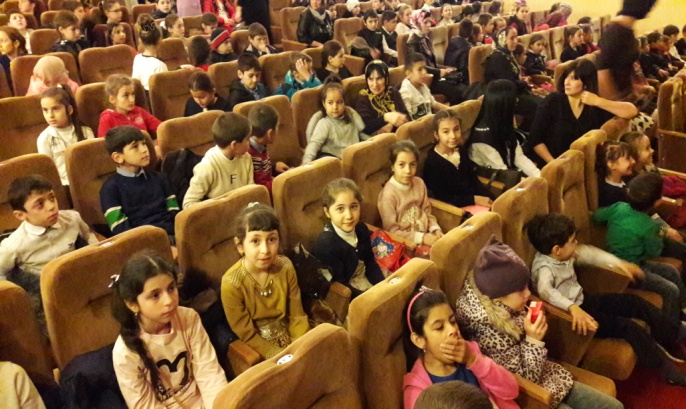 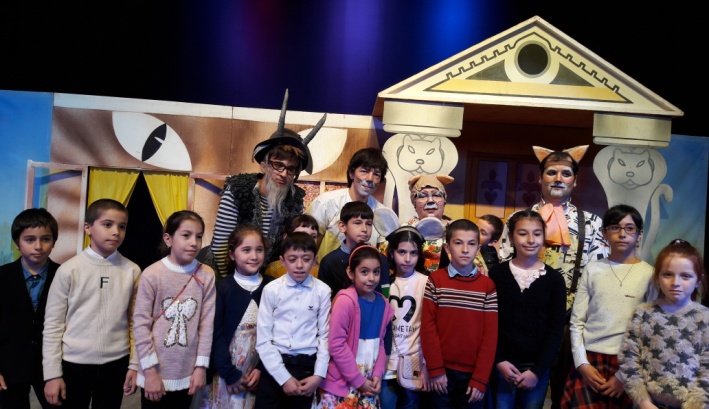 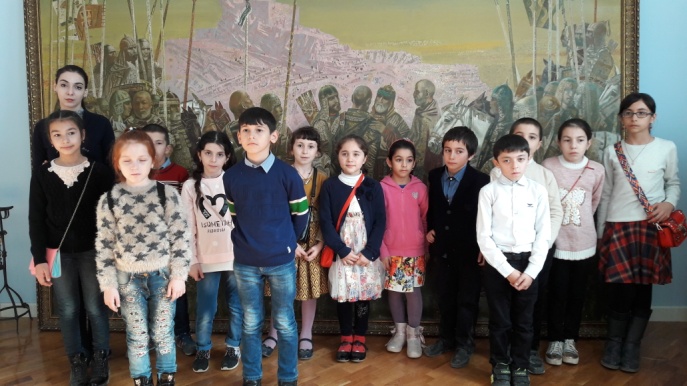 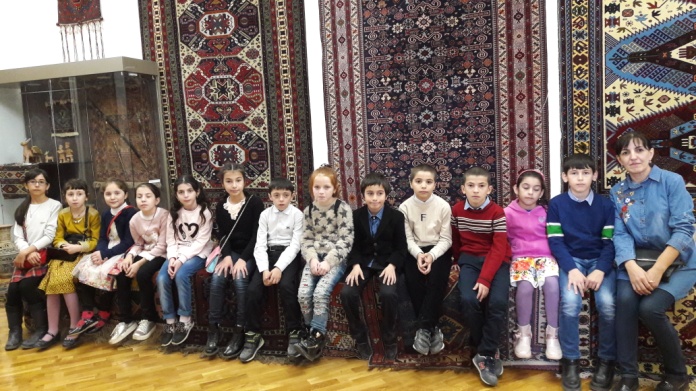 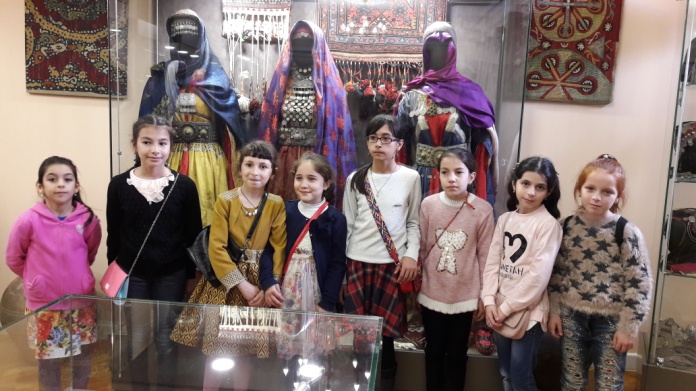 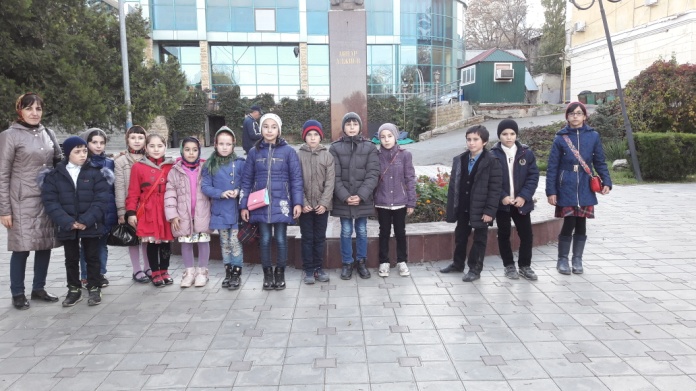 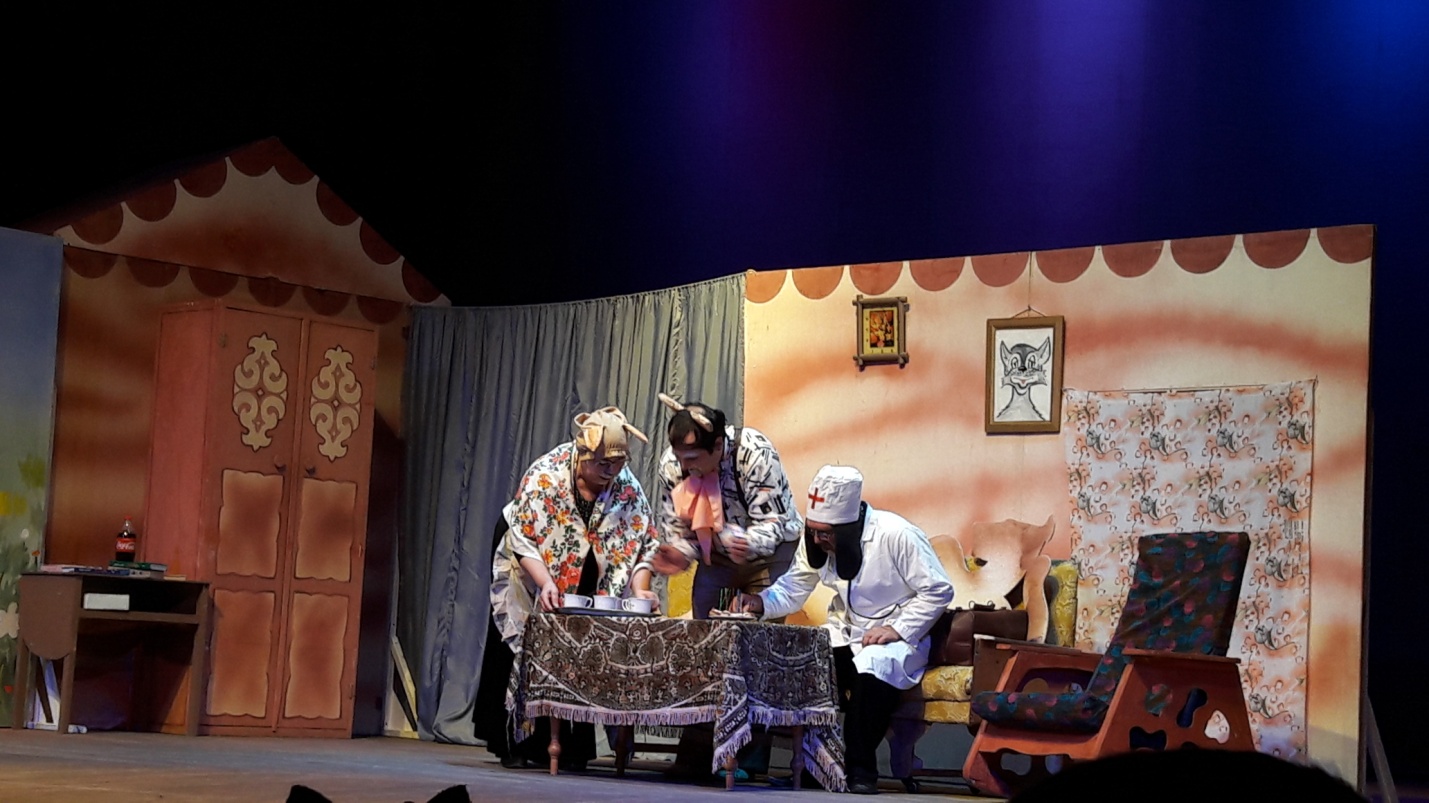 